Vendredi 5  juin 2020Matin 1- Dictée flash du jour 4Leur dicter et à faire dans le cahier violet puis corriger les fautes en vert.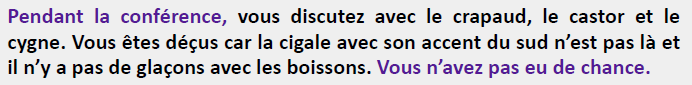 2- Etude De la Langue, EDL jour 4 :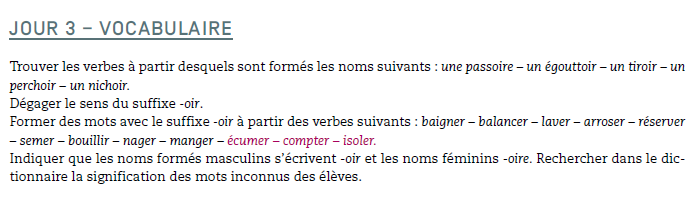 CE1 = faire les ex. 5 et 6. 			CE2 = faire les ex.3 et 4.3- Mathématiques :  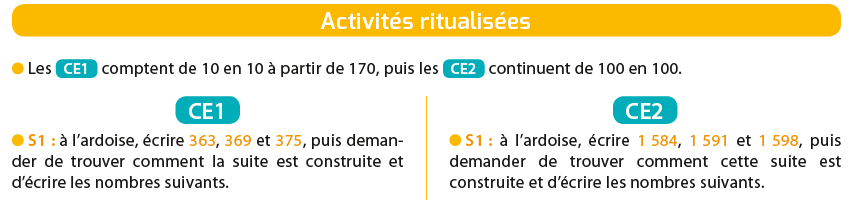 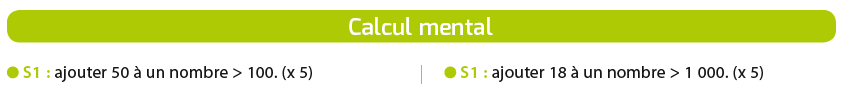 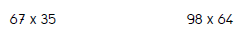 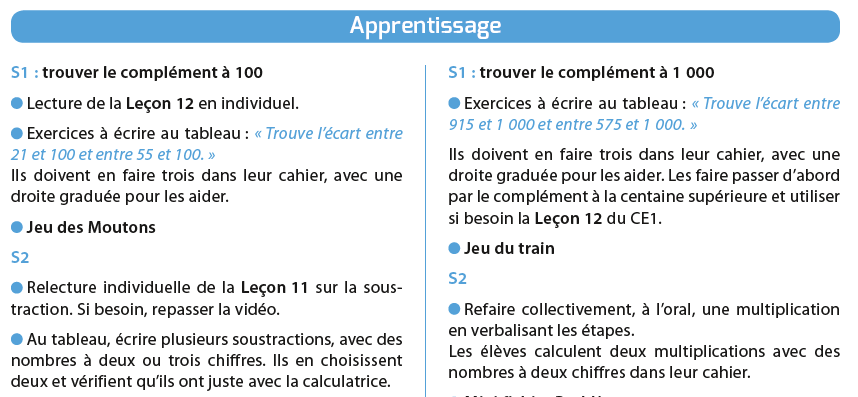 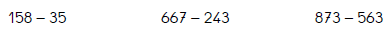 Après-midi1- 30 minutes de lecture  2-Temps :	3- Ecriture :	Avancer d’une page dans le cahier d’écriture.4- Math :Ce1 :T7 : Comment découvre-t-on les traces du passé ?Ce2 :La préhistoire : l’artCela correspond à l’une des feuilles données dans les affaires de votre enfant.- Lire le document et répondre aux questions puis les corriger avec lui.- Coller la feuille puis la leçon donnée (sans numéro) : T7 Les traces du passé.Lire et remplir les questionnaires des 3 documents sur l’art  (au paléolithique, néolithique et les vénus).Corriger la carte mentale sur la préhistoire remplie précédemment. C’est la fin de la séquence sur la préhistoire.CE1 : je réussis mes calculsCE2 : je réussis en géométriep.22 et 23, 24 et 26p. 59p. 17 à 19p. 32